Tak tohle jste vy - dva pasáčci ovcí. Jednou večer, když už jste se chystali jít spát, uslyšeli jste od ovčína podivné zvuky. Když jste přišli k ovčínu, zjistili jste, že místo ovčína je zde hrad. 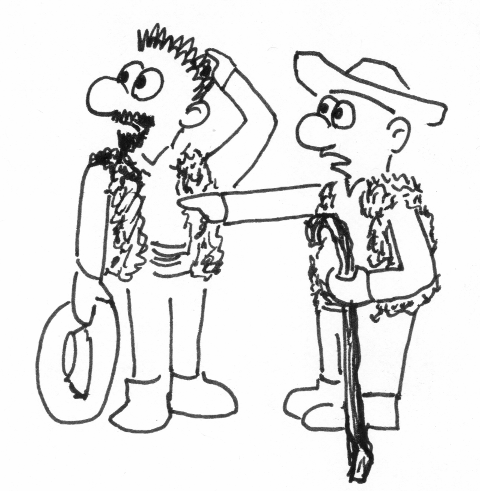 A tady začíná dnešní příběh...Sledujte bílé šipky.Postupujte od 1 podle toho kam vás to pošle nebo tam kde už jste byli, pokud není někde výslovně uvedeno jinak. Možnosti s podmínkou smíte otočit jen pokud podmínku splňujete. Pokud jste nezískali jinou podobu, máte lidskou podobu. Cílem je dojít do šťastného konce.Hlavní pravidla hryHra začíná na stanovišti s číslem 1, zde se rozhodnete co budete dále dělat a podle toho otočíte jednu z možností. Dále postupujete podle instrukcí na zadní straně vybrané možnosti.Pokud vás kartička nepošle nikam, nebo žádnou na daném stanovišti neotočíte, smíte se vrátit na libovolné místo, které jste už navštívili nebo otočit další možnost.Během hry můžete získat nějaké věci, které si zapisujete na svůj seznam vybavení. V některých případech můžete získat i opravdovou věc, kterou později použijete při plnění nějakého úkolu. V tom případě je výslovně uvedeno, že si máte věc vzít, obvykle 1ks na dítě.Věci na svůj seznam si smíte zapisovat, pouze pokud je to někde výslovně uvedeno např. Zapište si papouškaPokud je někde napsáno „jen máte-li např. papouška“, znamená to, že danou možnost smíte otočit pouze v případě, že máte papouška zapsaného na seznamu věcí, ...Cílem je dojít ke kartě s nápisem ŠŤASTNÝ KONEC1Z hradu se ozývá vyděšené ovčí bečení.2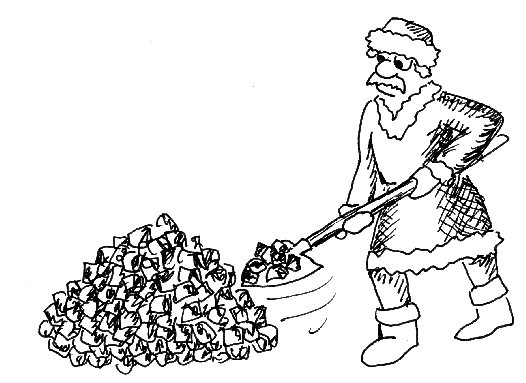 Rychtář odklízí uhlí a tváří se přitom dost podivně, jako kdyby je odklízel už několik let. Zeptáte se ho jestli náhodou není na radnici nějaká kronika z dob ovčí baronky. Rychtář říká: „Půjdu se podívat, ale vy tady zatím pracujte za mě.“3Ať hledáte jak hledáte, žádná zadní branka tady není.5x obejděte tento strom a pak se vraťte na 1.4U kořenářky paní Kotrbové to jako vždy voní a v kotlících klokotají různé lektvary.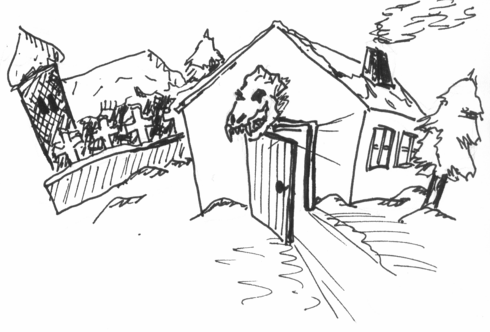 Zeptáte se jí:5Hlavní brána je zamčená.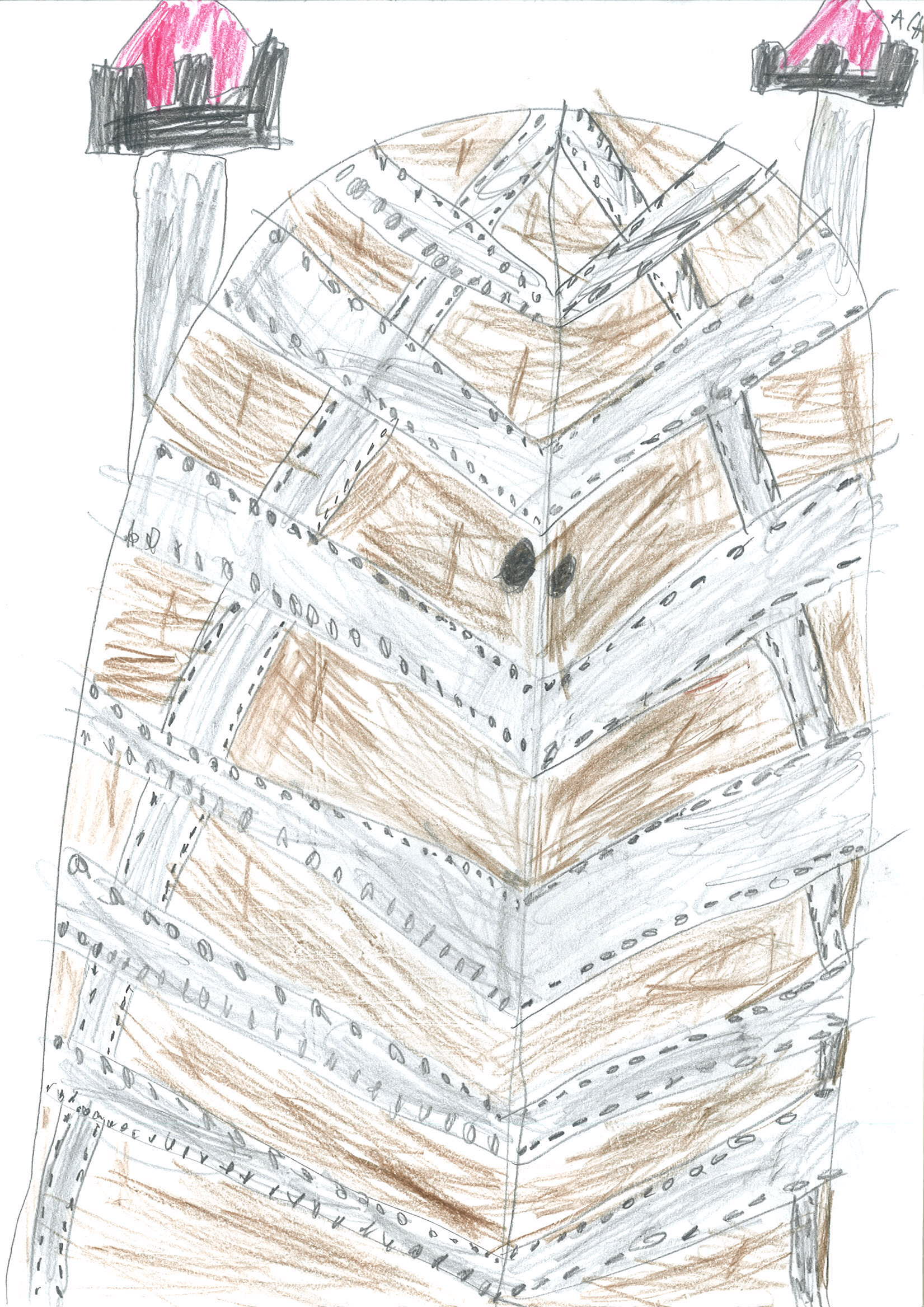 6Přišli jste do salaše .... 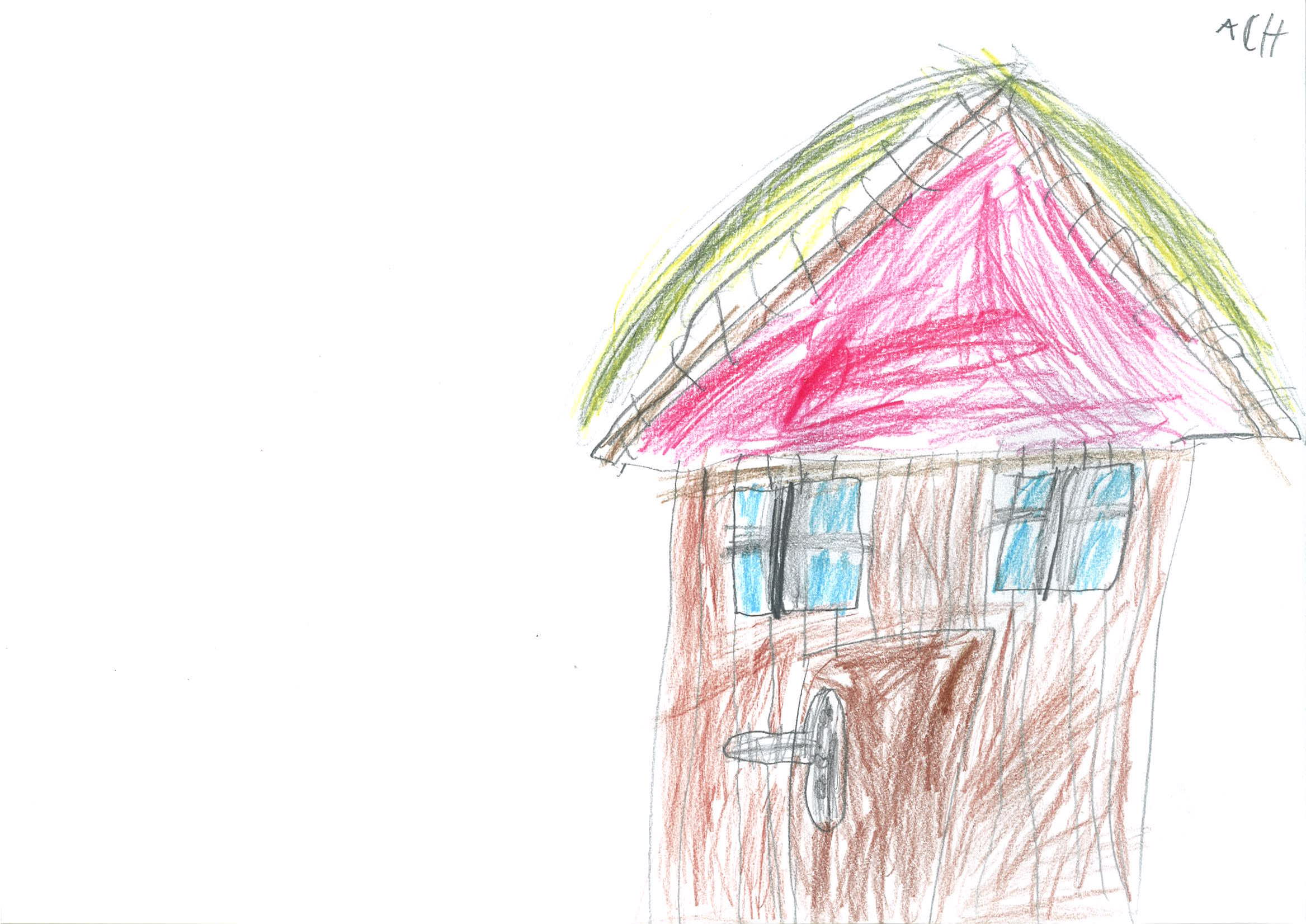 7Přemýšlíte co dál.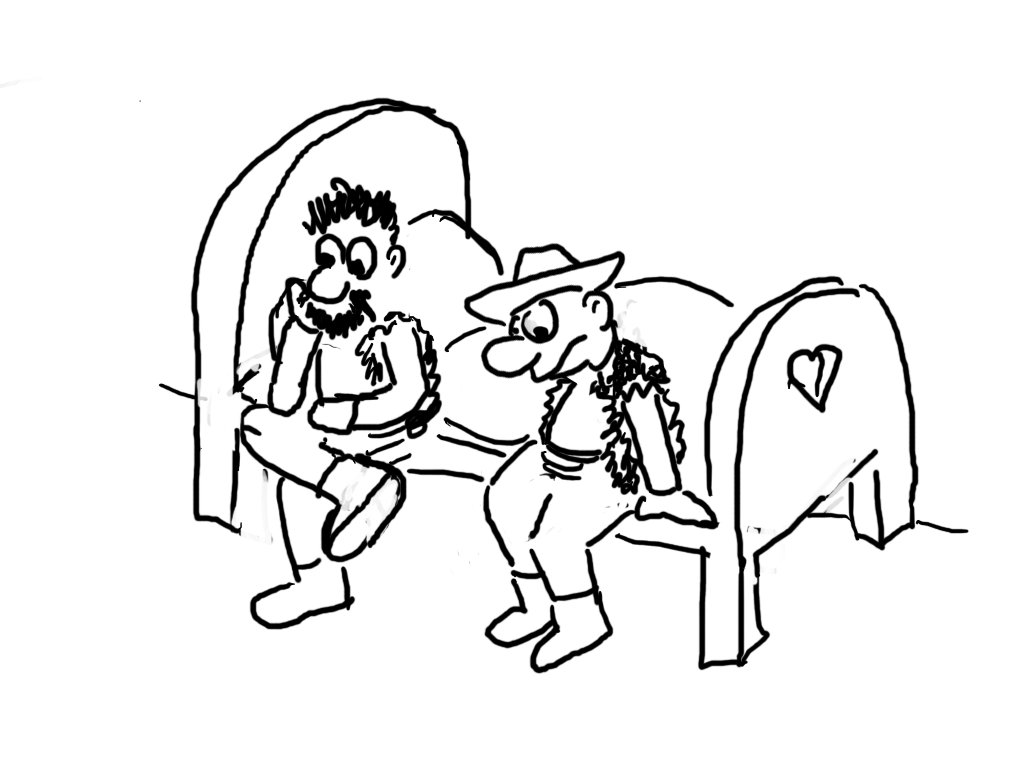 8Přišli jste k bludnému kořeni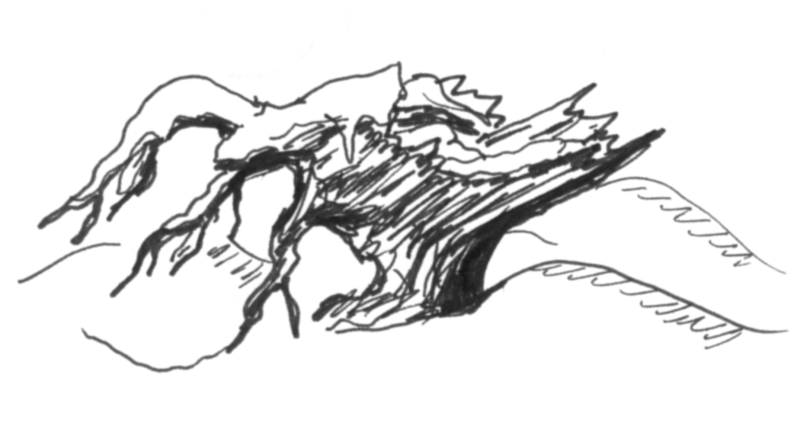 9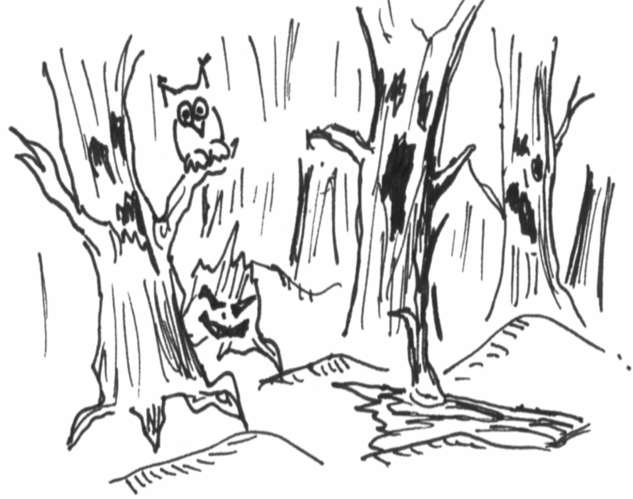 10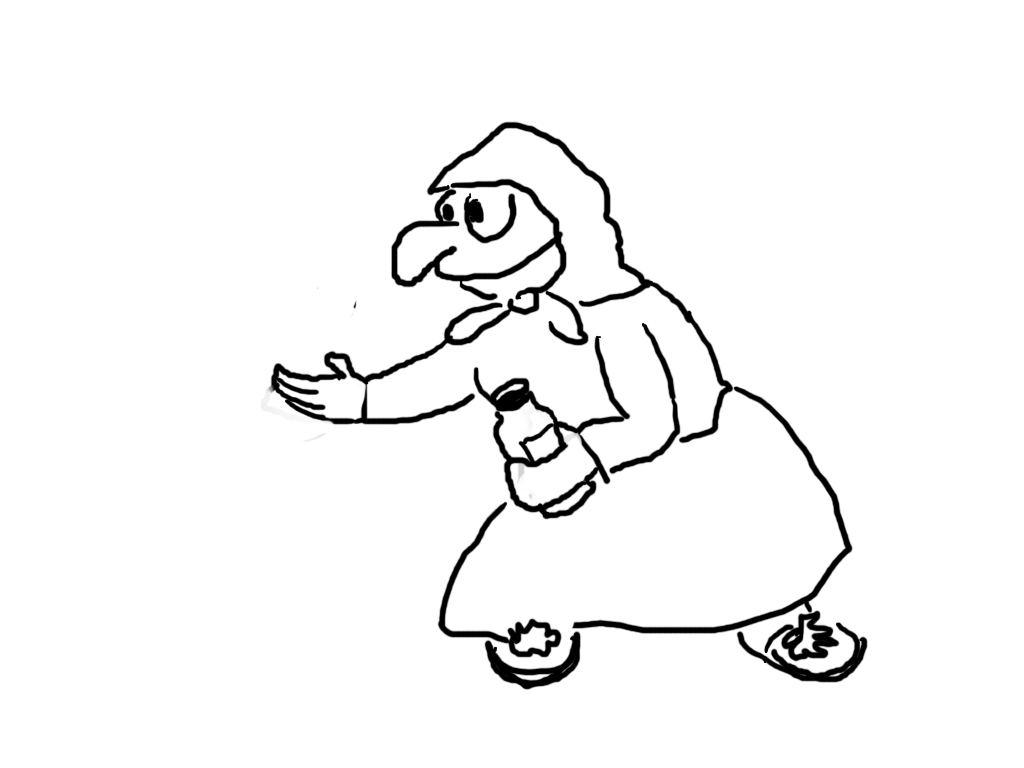 	Kdo chce baronku vysvobodit, musí se nejdřív dostat do hradu. Brána je  začarovaná, takže se musí nějak odčarovat. 11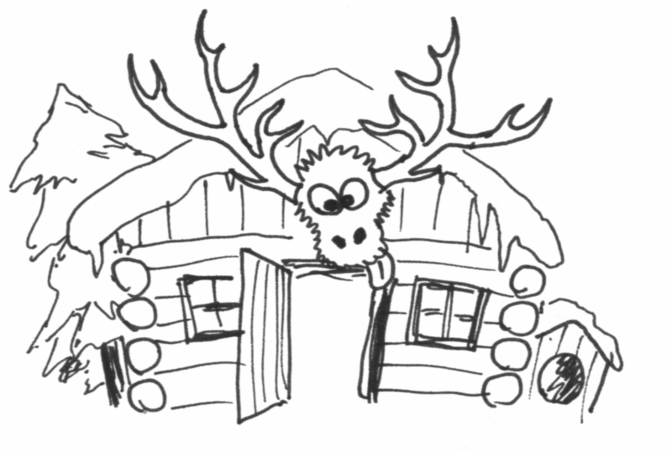 Hajný asi spí.12Lov vlka – jen máte-li luk.
Toulavý vlk krouží kolem vás. Musíte se snažit jej zasáhnout alespoň na třetí pokus.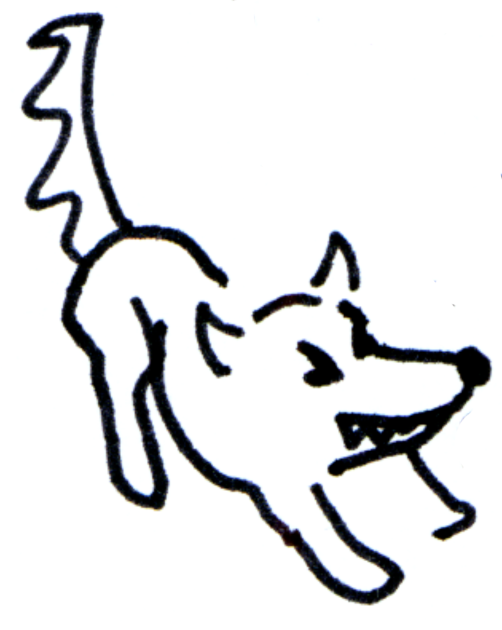 Každý zkuste třikrát vystřelit na vlka, menší děti můžou střílet z menší vzdálenosti.13Sem smíte jen máte-li knihu.Rozhodli jste se přečíst něco z té divné knihy. Listy jsou přeházené a pomačkané.Které slovo přečtete jako první?14! Sem smíte jen, když vás to sem pošle. !Které slovo přečtete jako další?15! Sem smíte jen, když vás to sem pošle !Které slovo přečtete jako další?16! Sem smíte jen, když vás to sem pošle !Které slovo přečtete jako další?.17! Sem smíte jen, když vás to sem pošle !Které slovo přečtete jako další?18! Sem smíte jen, když vás to sem pošle !Které slovo přečtete jako další?19! Sem smíte jen, když vás to sem pošle !Které slovo přečtete jako další?20! Sem smíte jen, když vás to sem pošle !Které slovo přečtete jako další?21! Sem smíte jen, když vás to sem pošle !Které slovo přečtete jako další?22! Sem smíte jen, když vás to sem pošle !Které slovo přečtete jako další?23Brána se otevřela, takže můžete jít dovnitř. Na nádvoří jsou vaše ovečky a na hradbách se prochází bílá ovečka.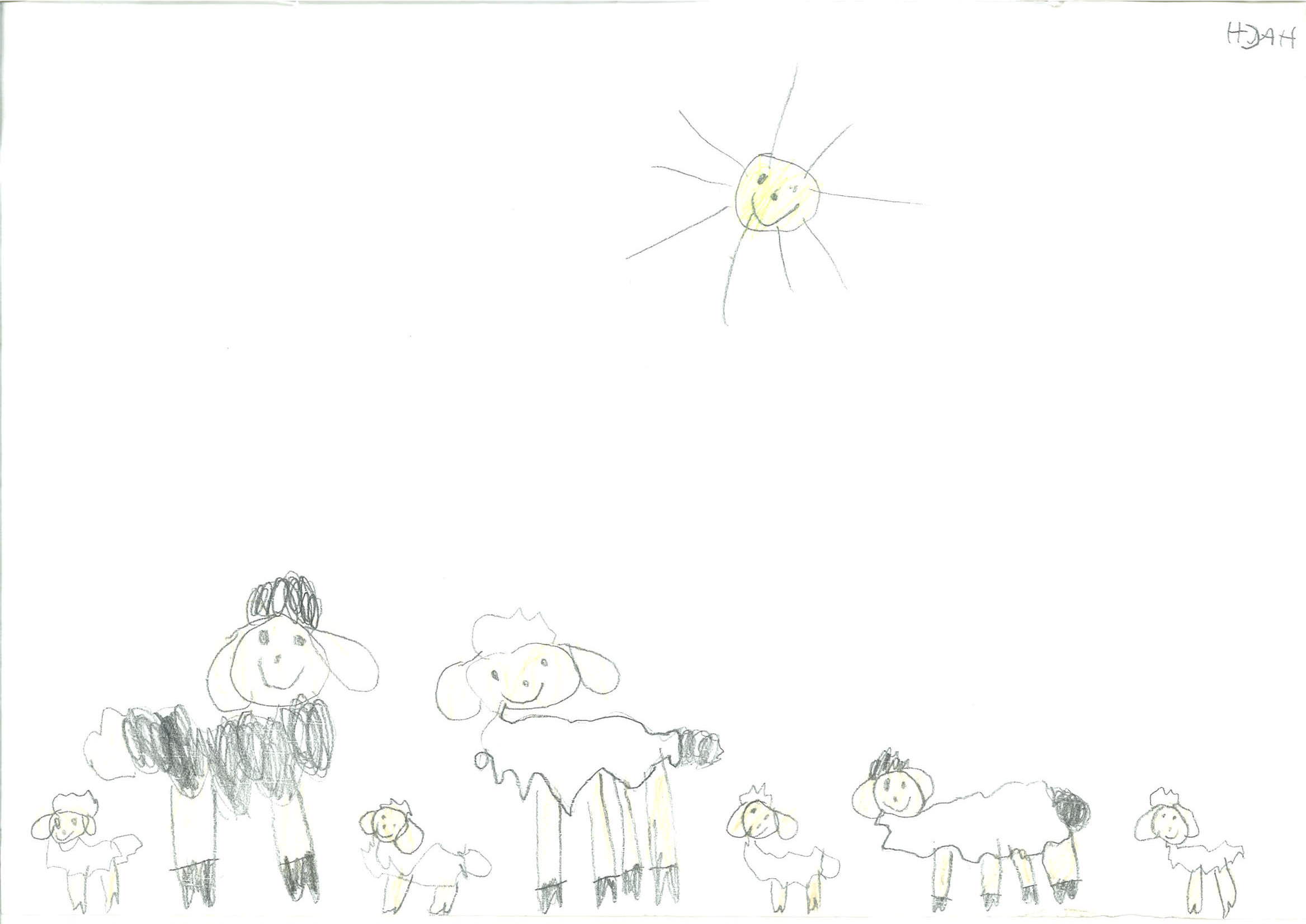 	24V zahradě je jezírko plné krásných barevných rybek.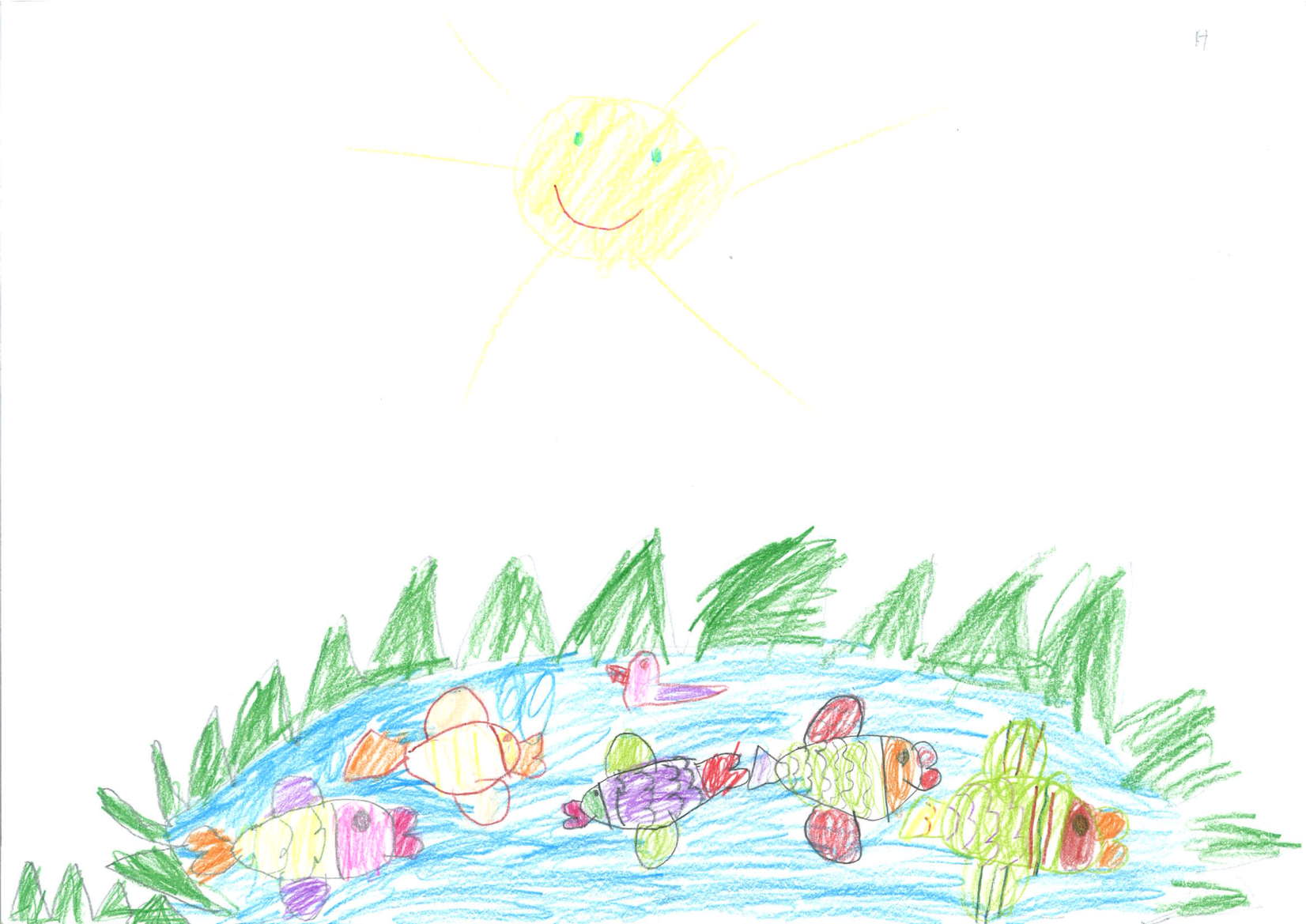 25Cestou na hradby jste přišli do chodby, kde z rozbitých hodin na vás letí netopýr a z obrazu vystupuje upír.26Dvířka do sklepení jsou sice otevřená, ale zakrytá hustými pavučinami. 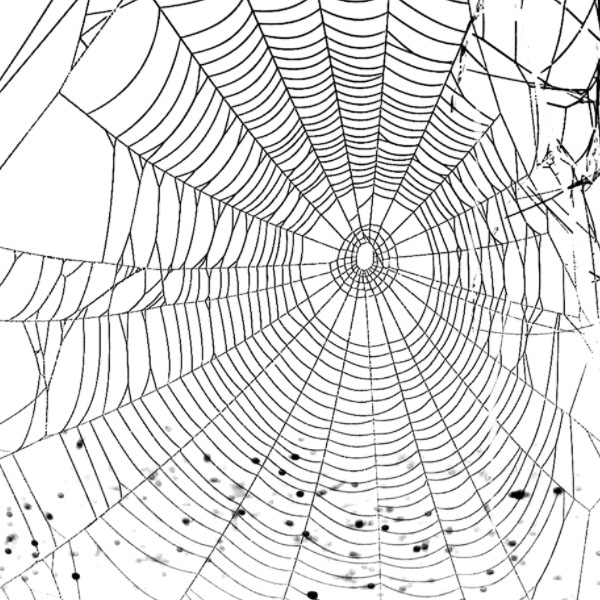 27SklepeníVe sklepení jsou podivná strašidla, vypadá to, že hlídají nějakou truhlu. 28Na hradbách smutně bečí bílá ovečka. 29Už když jste začali zpívat, bílá ovečka se začala usmívat a pomalu průhlednět. Když jste dozpívali, zjistili jste, že stojíte uprostřed vašeho ovčína obklopeni svými spokojenými ovečkami.ŠťastnýKONEC!na stanoviště označená červeným vykřičníkem se nesmíte jen tak vracet, smíte na ně jít jen, když vás tam pošle jiné stanoviště!Půjdete do hradu hlavní bránouPůjdete do hradu zadní brankouPůjdete do lesaPůjdete se poradit za kořenářkouPůjdete si do salaše uvařit čajJděte na 5Jděte na 3Jděte na 8Jděte na 4Jděte na 6Budete odklízet uhlíRaději si lehnete a odpočineteNahažte pomocí lopatek alespoň 5 šišek do kyblíku. Rychtář se vrátil s knihou: „Našel jsem jen tuhle divnou.“ Zapište si kniha a jděte na 13.„Tak takhle vy pracujete?!“ Rychtář se na vás rozběhl s lopatou. Utíkejte rychle na 1 a křičte při tom „Pomoooc“.Jak to že máme místo ovčína hrad?Neděje se ovečkám něco zlého v tom divném hradě?Je možné zase proměnit hrad zpátky na ovčín?Kdysi dávno tady sídlila ovčí baronka, která měla veliké stádo bílých oveček. Ale jednou se narodilo černé jehně a baronka bez milosti vyhnala svého ovčáka i s jehnětem. Za to ji stihlo prokletí. Hrad zmizel a objevuje se jen jednou za sto let. A baronka v tom hradu straší jako bílá ovečka. Myslím, že se jim nic zlého neděje, jen jsou vyděšené, z té změny prostředí.Hrad prý zmizí při příštím úplňku, takže za měsíc. Nebo až někdo vysvobodí baronku ze zakletí a hrad už se nebude zjevovat nikdy. Jděte na 7Zatlučete pěstí na bránuOdemčete bránu (jen máte-li klíč)	Přečtete z knihy zaklínadlo odemykající bránu (jen máte-li knihu)Zadřeli jste si třísku a dost to bolí. Jděte si to domů ošetřit. Jděte na 6.Klíč do zámku nepasuje. Jděte na 13Uvaříte si čaj (jen máte-li bylinky)Budete si číst v knize (jen máte-li knihu)Vrátíte se k ovčínu, teda vlastně ke hraduPůjdete k babce kořenářceŠkrtněte bylinky a napište si čaj.Jděte na 13Jděte na 1Jděte na 4Rozhodnete se počkat do příštího úplňkuZeptáte se, proč se hrad objevil zrovna místo vašeho ovčína.Zeptáte se kořenářky, jak baronku vysvobodit.Dáte kořenářce bylinky (jen máte-li bylinky)To je teda nápad! A co ovečky? Vždyť se budou bát. A kdo je bude krmit?„To vy jste si postavili ovčín na místě hradu! Vy asi vůbec neznáte místní pověsti. Zkuste se zeptat rychtáře, na obecním úřadě určitě mají nějaké knížky.“Jděte na 2.„Tak to by bylo na dlouhé vyprávění a já musím jít ven na bylinky.“Škrtněte si bylinky. „To už nikam nemusím, tak vám můžu povědět jak je to s tou baronkou.“  Jděte na 10Vydáte se dolevaPůjdete dopravaJděte na 9Jděte na 11Natrháte si bylinkyNasbíráte si šiškyBudete kopat do mochomůrekNejlepší je lipový květ a ten roste vysoko na stromě. Vylezte po žebříku a utrhněte si každý jeden lipový květ.Nasbírejte každý 5 šišek a dejte sem na hromádku. Zapište si 5 šišek.Mochomůrky začaly šeptat divná slova: „ovajda krochadlo, orchorch ukovap, ukovap kvákoš zborbranu ... a tak podobně“ Najednou je vám hanba, tak si radši dejte každý 5 dřepů ať vás přejde chuť na lumpárnyUkážete jí knihu (jen máte-li knihu)Dáte jí šišky (jen máte-li nějaké šišky)Přečtete něco z knihy(jen máte-li knihu)„No to jsou divný slova! Takhle nějak kleje starej hajnej, kdo ví kde se to naučil, zkuste se ho zeptat. Jen to jeho ‘krochadlo zimule krochadlo‘ mi zní tak nějak hezky“ Jděte na 11.„Co s šiškama? S těma běžte do háje.“ Jděte na 9Jděte na 13Budete tlouct na dveřeHodíte do okna šišku (jen máte-li nějakou šišku)Dáte na okno čaj (jen máte-li čaj)Mlácení do dveří je dost namáhavé, dejte si každý 5 dřepů.Z hájovny se ozvalo: „zimule kvákoš ovajda“Nejdřív se musíte trefit šiškou do okna.Z hájovny se ozvalo: „zimule ukovap pomprdlo“Hajného probudila vůně čaje a vykoukl z okna. „Děkuju, to jsem zrovna potřeboval. Ale bacha toulá se tady kolem vlk. Tady máte luk. Zapište si luk a škrtněte čaj a jděte na 12.Trefili jste se dohromady alespoň jednouNetrefili jste ani jednouVlk strašlivě zavyl  a promluvil lidským hlasem: „Pomprdlo ovajda zborbranu. Děkuji, za vysvobození.“ a zmizel. Vlk na vás cení zuby. Utíííkejtééé domů na 6 a zpívejte při tom „Utíkej Káčo utíkej, utíkej honí tě vlčák divokej, divokej ...“. krochadloJděte na 20zimuleJděte na 17ovajdaJděte na 16ukovapJděte na 16pomprdloJděte na 14kvákošJděte na 16orchorchJděte na 22zborbranuJděte na 16krochadloJděte na 22zimuleJděte na 16ovajdaJděte na 15ukovapJděte na 16pomprdloJděte na 22kvákošJděte na 16orchorchJděte na 16zborbranuJděte na 22krochadloJděte na 16zimuleJděte na 22ovajdaJděte na 16ukovapJděte na 22pomprdloJděte na 22kvákošJděte na 16orchorchJděte na 16zborbranuSlyšíte vrzání velikých vrat, jděte na 23.krochadloNarostl vám prasečí rypáček. Zapište si prasečí rypáček a můžete občas zachrochtatzimuleJděte na 22ovajdaNarostly vám prasečí uši. Zapište si prasečí uši a můžete občas zachrochtat.ukovapNarostl vám prasečí rypáček. Zapište si prasečí rypáček a můžete občas zachrochtatpomprdloNarostly vám prasečí štětiny. Zapište si prasečí štětiny a můžete občas zachrochtat.kvákošJděte na 22orchorchNarostl vám prasečí ocásek. Zapište si prasečí ocásek a můžete občas zachrochtatzborbranuNarostly vám prasečí kopýtka. Zapište si prasečí kopýtka a můžete občas zachrochtat.krochadloNarostl vám prasečí ocásek. Zapište si prasečí ocásek a můžete občas zachrochtat.zimuleJděte na 22ovajdaJděte na 22ukovapJděte na 19pomprdloNarostly vám prasečí štětiny. Zapište si prasečí štětiny a můžete občas zachrochtat.kvákošJděte na 18orchorchNarostly vám prasečí uši. Zapište si prasečí uši a můžete občas zachrochtat.zborbranuNarostly vám prasečí kopýtka. Zapište si prasečí kopýtka a můžete občas zachrochtat.krochadloNarostly vám prasečí uši. Zapište si prasečí uši a můžete občas zachrochtat.zimuleNarostly vám prasečí kopýtka. Zapište si prasečí kopýtka a můžete občas zachrochtat.ovajdaProměnili jste se v žábyukovapNic se nestalopomprdloNarostly vám prasečí uši. Zapište si prasečí uši a můžete občas zachrochtat.kvákošNarostly vám prasečí kopýtka. Zapište si prasečí kopýtka a můžete občas zachrochtat.orchorchNarostly vám prasečí uši. Zapište si prasečí uši a můžete občas zachrochtat.zborbranuNarostly vám prasečí kopýtka. Zapište si prasečí kopýtka a můžete občas zachrochtat.krochadloNarostl vám prasečí rypáček. Zapište si prasečí rypáček a můžete občas zachrochtat.zimuleNic se nestaloovajdaJděte na 16ukovapNarostly vám prasečí uši. Zapište si prasečí uši a můžete občas zachrochtat.pomprdloProměnili jste se v pavouky. Můžete prolézat pavoučí sítě.kvákošNarostl vám prasečí rypáček. Zapište si prasečí rypáček a můžete občas zachrochtat.orchorchNarostly vám prasečí uši. Zapište si prasečí uši a můžete občas zachrochtat.zborbranuNarostly vám prasečí kopýtka. Zapište si prasečí kopýtka a můžete občas zachrochtat.krochadloNic se nestalozimuleJděte na 21ovajdaJděte na 22ukovapJděte na 16pomprdloNarostly vám prasečí uši. Zapište si prasečí uši a můžete občas zachrochtat.kvákošNic se nestaloorchorchNarostly vám prasečí kopýtka. Zapište si prasečí kopýtka a můžete občas zachrochtat.zborbranuNic se nestalokrochadloPokud jste byli nějak kouzlem proměněni, tak všechny proměny zmizely a jsou z vás zase jen obyčejní ovčáci s lidskou podobouzimuleNarostly vám prasečí uši. Zapište si prasečí uši a můžete občas zachrochtat.ovajdaJděte na 16ukovapNarostly vám prasečí štětiny. Zapište si prasečí štětiny a můžete občas zachrochtat.pomprdloJděte na 22kvákošNarostl vám prasečí rypáček. Zapište si prasečí rypáček a můžete občas zachrochtatorchorchNarostly vám prasečí uši. Zapište si prasečí kopýtka a můžete občas zachrochtat.zborbranuJděte na 22krochadloNarostl vám prasečí ocásek. Zapište si prasečí ocásek a můžete občas zachrochtatzimuleNarostl vám prasečí rypáček. Zapište si prasečí rypáček a můžete občas zachrochtatovajdaJděte na 16ukovapNarostly vám prasečí uši. Zapište si prasečí uši a můžete občas zachrochtat.pomprdloNarostly vám prasečí kopýtka. Zapište si prasečí kopýtka a můžete občas zachrochtat.kvákošJděte na 16orchorchNarostly vám prasečí štětiny. Zapište si prasečí štětiny a můžete občas zachrochtat.zborbranuJděte na 16Vyženete ovečky ven z hradu Půjdete na hradby (jen máte-li klíč)Půjdete do zahradyPůjdete do sklepeníOvečky vyběhly ven. Ale co teď? Stejně je nemáte kde ubytovat. Bílá ovečka na hradbách začala žalostně bečet.Klíč pěkně pasuje do dveří ke schodišti. Jděte na 25.Jděte na 24Jděte na 26Budete chytat rybySkočíte do jezírka (jen pokud jste v podobě žáby a nalovili jste nějaké ryby)Pomocí udice s magnetkovou návnadou můžete lovit ryby. Kolik ryb ulovíte tolik si jich zapište. Na dně jezírka jste uviděli jak se leskne zlatý klíč.Jako žáby můžete pěkně vylovit ze dna klíč. Zapište si klíč.Půjdete dál (máte-li talisman)Půjdete dál (nemáte-li talisman)Upír zakvílel a ukryl se zpátky v obrazu, netopýr zalezl do hodin. Můžete jít dál na 28.Netopýr se vám zamotává do vlasů, upír se na vás začíná sápat. Utíkejte rychle pryč na 24Zkusíte pavučiny roztrhatProlezete pavučinami (jen pokud jste v podobě pavouka)Pavučiny jsou pořádně pevné a lepivé a navíc se tam objevil veliký pavouk, radši se vraťte odkud jste přišli. Prolezte pavučinami na 27Půjdete se podívat do truhly (jen pokud nemáte žádnou prasečí ozdobu – uši, kopýtka, štětiny, ocásek a pod.)Půjdete se podívat do truhly (jen pokud máte nějakou prasečí ozdobu – uši, kopýtka, štětiny, ocásek a pod.)Strašidla na vás vycenila zubiska a už jdou po vás. Radši utíkejte domů na 6.Když vás strašidla uviděla, začala se smích válet po zemi, takže si můžete z truhly vzít co se vám líbí. Zapište si talisman.Chcete ovečku vysvobodit (máte-li prasečí ozdobu nebo jinou než lidskou podobu)Chcete ovečku vysvobodit (nemáte-li prasečí ozdobu a máte lidskou podobu)Ovečka smutně pobekává: „mě může vysvobodit jen obyčejný ovčák, vy ale vypadáte dost podivně to nepůjde“„Můžete mě vysvobodit, když mi zazpíváte nějakou pěknou písničku“ Zazpívejte písničku (nejlépe Máš má ovečko dávno spát, případně Běžela ovečka, nebo Pásla ovečky, nebo nějakou jinou ovčí ...) a jděte na 29